ЦЕНТР  ДОПОЛНИТЕЛЬНОГО  ПРОФЕССИОНАЛЬНОГО  ОБРАЗОВАНИЯприглашает на программу повышения квалификации Заведующий производством  общественного питания в общеобразовательных и оздоровительных учрежденияхКурс предназначен для заведующих производством  в образовательных учреждениях, директоров  комбинатов социального, дошкольного и школьного питания, специалистов  отделов образования, отвечающих за организацию питания детей  и всех заинтересованных специалистов.Обучение, по  программе,  проводится   в соответствии с профессиональными   стандартом  «Повар», утвержденным приказом  Министерства труда и социальной защиты Российской Федерации,  от 08 сентября 2015года № 610 Н. По обобщенной трудовой функцииD  «Управление текущей деятельностью основного производства организации питания»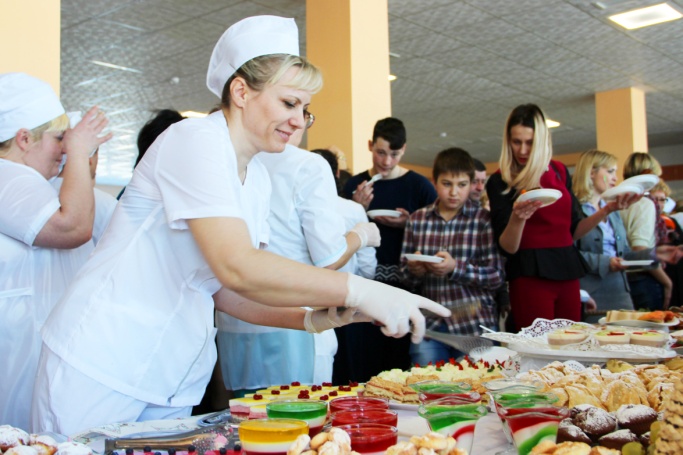 Основные темы курса:  Нормативно-правовые акты в сфере питания детей и подростков в образовательных учреждениях.  Организация контроля  безопасности пищевых продуктов; Управление текущей деятельностью основного производства организации питания;Особенности технологии приготовления блюд для детского питания. Требования к их качеству. Основные принципы составления и расчета примерного меню в дошкольных и школьных  учреждениях;Методы минимизации отходов при очистке, обработке и измельчении сырья, используемого при приготовлении блюд, напитков и кулинарных изделий, с учетом соблюдения требований к качеству;Организация и контроль текущей деятельности бригады поваров;Новинки технологического оборудования; Организация питания и обслуживания в дошкольных, школьных учреждениях; 1С – «Школьное питание»;  Психологические основы эффективного взаимодействия: обучающиеся, родители, воспитатели, преподаватели, персонал столовой;Требования охраны труда, производственной санитарии и пожарной безопасности в организации питания.Продолжительность  обучения: 42 часов.Форма обучения: очно-заочная .Начало обучения:  по мере формирования группы.Документ об образовании: удостоверение о повышении квалификации.  Стоимость обучения: 6500 рублей.Иногородним предоставляется общежитие.